 Evolution plus 2		  												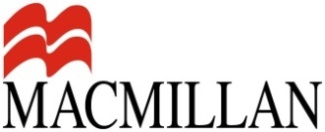 Kryteria oceniania proponowane przez wydawnictwo Macmillan zostały sformułowane według założeń Nowej Podstawy Programowej 
i uwzględniają środki językowe, czytanie, słuchanie, pisanie, mówienie, reagowanie oraz przetwarzanie tekstu. Kryteria obejmują zakres ocen 2–5, nie uwzględniając oceny 1 (niedostatecznej) i 6 (celującej). Ocenę celującą otrzymuje uczeń, który wykracza poza wymagania na ocenę bardzo dobrą, zaś uczeń, który nie spełnia wymagań na ocenę dopuszczającą, otrzymuje ocenę niedostateczną. Poniższe kryteria oceniania są jedynie sugerowanym systemem oceny pracy uczniów i mogą one zostać dostosowane przez nauczyciela 
do własnych potrzeb, wynikających z możliwości klas, z którymi pracuje oraz przyjętego w szkole wewnątrzszkolnego systemu oceniania.KRYTERIA OCENIANIA2345OcenaUNIT 1Znajomośćśrodków językowychSłabo zna i z trudem podaje dane osobowe, miejsce zamieszkania, nazwy członków rodziny oraz popularnych zawodów, nazwy artykułów spożywczych, nazwy urządzeń elektronicznychi gadżetów.Słabo zna i z trudem wymienia zainteresowania.Słabo zna i z trudem tworzy formy twierdzące, przeczące i pytające z czasownikami:  „być” (be) i „mieć” (have got).Słabo zna i z trudem stosuje przymiotniki dzierżawcze i dopełniacz saksoński.Ma trudności z poprawnym użyciem zaimków pytających What, Where, Whose, How old oraz przedimków nieokreślonych (a, an).Z trudem rozróżnia rzeczowniki policzalne i niepoliczalne.Częściowo zna i umie podać dane osobowe, miejsce zamieszkania, nazwy członków rodziny oraz popularnych zawodów, nazwy artykułów spożywczych, nazwy urządzeń elektronicznych i gadżetów.Częściowo zna i umie wymienić zainteresowania.Częściowo zna i z trudem tworzy formy twierdzące, przeczące i pytające 
z czasownikami: „być” (be) i „mieć” (have got).Częściowo zna przymiotniki dzierżawcze oraz zasady użycia dopełniacza saksońskiego, ma problemy z ich zastosowaniem.  Ma niewielkie trudności z poprawnym użyciem zaimków pytających What, Where, Whose, How old oraz przedimków nieokreślonych (a, an).Częściowo rozróżnia rzeczowniki policzalne i niepoliczalne.W większości zna i umie podać dane osobowe, miejsce zamieszkania, nazwy członków rodziny oraz popularnych zawodów, nazwy artykułów spożywczych, nazwy urządzeń elektronicznych i gadżetów.W większości zna i umie wymienić zainteresowania.W większości zna i umie podać formy twierdzące, przeczące i pytające 
z czasownikami: „być” (be)i „mieć” (have got). Zna przymiotniki dzierżawcze oraz zasady użycia dopełniacza saksońskiego, ma problemy z ich zastosowaniem .Z reguły poprawnie używa zaimków pytających What, Where, Whose, How old oraz  przedimków nieokreślonych (a, an).W większości rozróżnia rzeczowniki policzalne i niepoliczalne.Zna i poprawnie podaje    dane osobowe, miejsce zamieszkania, nazwy członków rodziny oraz popularnych zawodów, nazwy artykułów spożywczych, nazwy urządzeń elektronicznych     i gadżetów.Zna i swobodnie wymienia zainteresowania.Zna i swobodnie podaje formy twierdzące, przeczące i pytające z czasownikami:  „być” (be) i „mieć” (have   got) .Zna przymiotniki dzierżawcze oraz zasady użycia dopełniacza saksońskiego, poprawnie ich używa.Zna zaimki pytające oraz
przedimki nieokreślone (a, an) i poprawnie je stosuje.Zawsze rozróżnia rzeczowniki policzalne i niepoliczalne.CzytanieMa trudności z rozumieniem tekstu czytanego, z trudem wyszukuje potrzebne informacje pomimo pomocy nauczyciela.Częściowo rozumie tekst czytany i z pomocą nauczyciela wyszukuje 
w nim potrzebne informacje.Rozumie większość tekstu czytanego i przeważnie samodzielnie wyszukuje w nim potrzebne informacje.Rozumie tekst czytany 
i samodzielnie wyszukuje
w nim potrzebne informacje.SłuchanieMa trudności 
z rozumieniem tekstu słuchanego, z trudem odnajduje potrzebne informacje pomimo pomocy nauczyciela.Ma znaczne trudności 
z rozumieniem ogólnego sensu tekstu oraz intencji rozmówców.Częściowo rozumie tekst słuchany i z pomocą nauczyciela odnajduje 
w nim potrzebne informacje.Częściowo rozumie ogólny sens tekstu i intencje rozmówców.Rozumie większość tekstu słuchanego i przeważnie samodzielnie odnajduje w nim potrzebne informacje.Zazwyczaj rozumie ogólny sens tekstu i intencje rozmówców.Rozumie tekst słuchany 
i samodzielnie odnajduje 
w nim potrzebne informacje.Zawsze rozumie ogólny sens tekstu i intencje rozmówców.PisaniePopełniając liczne błędy, opisuje przedmioty, stan posiadania i potrawy.Popełniając błędy, opisuje przedmioty, stan posiadania i potrawy.Popełniając nieliczne błędy, opisuje przedmioty, stan posiadania i potrawy.Poprawnie, stosując rozbudowane słownictwo, opisuje przedmioty, stan posiadania i potrawy.MówieniePopełniając liczne błędy, opisuje ludzi i przedmioty, określa położenie obiektów.Ma znaczne trudności z odgrywaniem dialogów.Z trudem wymawia dźwięk /ɜ:/.Popełniając błędy, opisuje ludzi i przedmioty, określa położenie przedmiotów.Ma trudności z odgrywaniem dialogów.Popełniając błędy, wymawia dźwięk /ɜ:/.Popełniając nieliczne błędy, opisuje ludzi i przedmioty, określa położenie obiektów.Nie ma większych problemów z odgrywaniem dialogów.Popełniając nieliczne błędy, wymawia dźwięk /ɜ:/.Poprawnie, stosując rozbudowane słownictwo,  opisuje ludzi i przedmioty, określa położenie obiektów.Poprawnie odgrywa dialogi.Poprawnie wymawia dźwięk /ɜ:/.ReagowaniePopełniając liczne błędy, przedstawia siebie oraz
członków rodziny, podaje wiek i miejsce zamieszkania, prosi o informacje, udziela informacji, mówi, co posiada, czego nie posiada, podaje swoje upodobania.Popełniając błędy, przedstawia siebie oraz
członków rodziny, podaje wiek i miejsce zamieszkania, prosi o informacje, udziela informacji, mówi, co posiada, czego nie posiada, podaje swoje upodobania.Popełniając nieliczne błędy, przedstawia siebie oraz
członków rodziny, podaje wiek i miejsce zamieszkania, prosi o informacje, udziela informacji, mówi, co posiada, czego nie posiada, podaje swoje upodobania.Poprawnie przedstawia siebie oraz członków rodziny, podaje wiek oraz miejsce zamieszkania,  prosi
o informacje, udziela informacji, mówi, co posiada, czego nie posiada, podaje swoje upodobania.Przetwarzanie tekstuW niewielkim stopniu przekazuje informacje uzyskane z tekstu słuchanego 
i czytanego.Częściowo przekazuje informacje uzyskane 
z tekstu słuchanego 
i czytanego.W większości przekazuje informacje uzyskane 
z tekstu słuchanego 
i czytanego.Bez problemów przekazuje informacje uzyskane 
z tekstu słuchanego 
i czytanego.UNIT 2Znajomość środków językowychSłabo zna i z trudem podaje nazwy sklepów i artykułów spożywczych, rozmiary (ubrań), słownictwo związane ze zdrowym odżywianiem i formą spędzania czasu wolnego (koncert).Zna zastosowanie, jednak ma trudności z użyciem konstrukcji There is/There are.Słabo zna i z trudem stosuje określniki ilościowe: some, any, a lot of oraz przymiotniki dzierżawcze.Ma duże trudności z rozróżnianiem rzeczowników policzalnych 
i niepoliczalnych.Zna, ale z trudem rozróżnia zaimki pytające How much, How many.Słabo zna i z trudem stosuje zaimki osobowe w formie dopełnienia.Niezbyt dobrze zna 
i przy pomocy nauczyciela podaje nazwy sklepów i artykułów spożywczych, rozmiary (ubrań), słownictwo związane ze zdrowym odżywianiem i formą spędzania czasu. wolnego (koncert).Zna zastosowanie, czasami ma problemy z użyciem konstrukcji There is/There are.Niezbyt dobrze zna, przy pomocy nauczyciela stosuje określniki ilościowe: some, any, a lot of oraz przymiotniki dzierżawcze.Ma trudności 
z rozróżnianiem rzeczowników policzalnych
 i niepoliczalnych.Zna i częściowo rozróżnia zaimki pytające How much, How many.Niezbyt dobrze zna i często błędnie stosuje zaimki osobowe w formie dopełnienia.W większości zna i umie podać nazwy sklepów i artykułów spożywczych, rozmiary (ubrań), słownictwo związane ze zdrowym odżywianiem i formą spędzania czasu wolnego (koncert).Zna zastosowanie i zazwyczaj poprawnie buduje zdania twierdzące, przeczące 
i pytające z konstrukcją There is/There are.Zna i przeważnie poprawnie stosuje określnik ilościowe: some, any, a lot of oraz przymiotniki dzierżawcze.Nie ma większych trudności 
z rozróżnianiem rzeczowników policzalnych 
i niepoliczalnych.Zna i przeważnie rozróżnia zaimki pytające How much, How many.Zna zastosowanie 
i najczęściej poprawnie używa zaimków osobowych 
w formie dopełnienia.Zna i bezbłędnie wymienia nazwy sklepów i artykułów spożywczych, rozmiary (ubrań), słownictwo związane ze zdrowym odżywianiem i formą spędzania czasu wolnego (koncert).Zna zastosowanie 
i poprawnie buduje zdania twierdzące, przeczące oraz pytające z konstrukcją There is/There are.Zna i poprawnie stosuje określniki ilościowe: some, any, a lot of oraz przymiotniki dzierżawcze.Z łatwością rozróżnia rzeczowniki policzalne
 i niepoliczalne.Zna i rozróżnia zaimki pytające How much, How many.Zna i poprawnie stosuje zaimki osobowe w formie dopełnienia.CzytanieMa trudności z rozumieniem tekstu czytanego, z trudem wyszukuje potrzebne informacje pomimo pomocy nauczyciela.Często błędnie rozpoznaje rodzaje tekstów.Częściowo rozumie tekst czytany i z pomocą nauczyciela wyszukuje 
w nim potrzebne informacje.Z pomocą nauczyciela rozpoznaje różne rodzaje tekstów.Rozumie większość tekstu czytanego i przeważnie samodzielnie wyszukuje w nim potrzebne informacje.W większości rozpoznaje różne rodzaje tekstów.Rozumie tekst czytany 
i samodzielnie wyszukuje
w nim potrzebne informacje.Bez problemów rozpoznaje różne rodzaje tekstów.SłuchanieMa trudności z rozumieniem tekstu słuchanego, z trudem odnajduje potrzebne informacje pomimo pomocy nauczyciela.Ma trudności z rozumieniem znaczenia zwrotów dnia codziennego.Ma trudności ze wskazaniem intencji rozmówcy.Ma trudności z rozumieniem ogólnego sensu tekstu orazz rozpoznawaniem sytuacji komunikacyjnych.Częściowo rozumie tekst słuchany i z pomocą nauczyciela odnajduje 
w nim potrzebne informacje.Częściowo rozumie znaczenie zwrotów dnia codziennego.Częściowo właściwie wskazuje intencje rozmówcy.Częściowo rozumie ogólny sens tekstu, z pomocą nauczyciela rozpoznaje sytuacje komunikacyjne.Rozumie większość tekstu słuchanego i przeważnie samodzielnie odnajduje 
w nim potrzebne informacje.Zazwyczaj rozumie znaczenie zwrotów dnia codziennego.Zazwyczaj poprawnie rozumie intencje rozmówcyZazwyczaj rozumie ogólny sens tekstu i rozpoznaje sytuacje komunikacyjne.Rozumie tekst słuchany 
i samodzielnie odnajduje 
w nim potrzebne informacje.Bez trudu rozumie znaczenie zwrotów dnia codziennego.Zawsze bez trudu rozumie intencje rozmówcy.Zawsze rozumie ogólny sens tekstu i bez problemów rozpoznaje sytuacje komunikacyjne.PisaniePopełniając liczne błędy, opisuje miejsca i sposoby zdrowego odżywiania.Popełniając błędy, opisuje miejsca i sposoby zdrowego odżywiania.Popełniając nieliczne błędy, opisuje miejsca i sposoby zdrowego odżywiania.Poprawnie opisuje miejsca i sposoby zdrowego odżywiania.MówieniePopełniając liczne błędy, opisuje miejsca.Ma znaczne trudności z odgrywaniem dialogów.Z trudem wymawia dźwięk /ð/  .Popełniając błędy, opisuje miejsca.Ma trudności z odgrywaniem dialogów.Popełniając błędy, wymawia dźwięk /ð/.Popełniając nieliczne błędy, opisuje miejsca.Nie ma większych problemów z odgrywaniem dialogów.Popełniając nieliczne błędy, wymawia dźwięk /ð/. Poprawnie opisuje miejsca.Poprawnie odgrywa dialogi.Poprawnie wymawia dźwięk
 /ð /.ReagowaniePopełniając liczne błędy, wyraża możliwości, wyraża prośby i podziękowania,  udziela i uzyskuje informacje, wyraża emocje, upodobania.Popełniając błędy, wyraża możliwości, wyraża prośby i podziękowania, udziela i uzyskuje informacje, wyraża emocje, upodobania.Popełniając nieliczne błędy, wyraża możliwości, wyraża prośby i podziękowania,  udziela i uzyskuje informacje, wyraża emocje, upodobania.Z łatwością wyraża możliwości, wyraża prośby i podziękowania, udziela i uzyskuje informacje, wyraża emocje, upodobania.Przetwarzanie tekstuW niewielkim stopniu przekazuje informacje uzyskane z tekstu słuchanego i czytanego.Częściowo przekazuje informacje uzyskane z tekstu słuchanego 
i czytanego.W większości przekazuje informacje uzyskane z tekstu słuchanego i czytanego.Przekazuje informacje uzyskane z tekstu słuchanego i czytanego.UNIT 3Znajomość środków językowychSłabo zna i z trudem podaje dane personalne oraz słownictwo potrzebne do opisania czynności życia codziennego i sposobów spędzania czasu wolnego.Słabo zna i z trudem pyta 
o czas oraz podaje godziny.Słabo zna zastosowanie czasu Present Simple 
i z trudem tworzy zdania twierdzące, przeczące 
i pytające w tym czasie. Słabo zna i często niewłaściwie stosuje przyimki czasu. Ma trudności z rozróżnianiem pytań ogólnych i szczegółowych w czasie Present Simple.Częściowo zna i umie podać dane personalne oraz słownictwo potrzebne do opisania czynności życia codziennego i sposobów spędzania czasu wolnego.Częściowo zna i z trudem pyta o czas oraz podaje godziny.Częściowo zna zastosowanie czasu Present Simple, podczas tworzenia zdań twierdzących, przeczących i pytających popełnia liczne błędy.Częściowo zna, ale często niewłaściwie stosuje przyimki czasu. Z pomocą nauczyciela rozróżnia pytania ogólne i szczegółowe w czasie Present Simple.W większości zna i umie podać dane personalne oraz słownictwo potrzebne do opisania czynności życia codziennego i sposobów spędzania czasu wolnego.W większości wie jak zapytać o czas i podawać godziny.W większości zna 
i zazwyczaj poprawnie używa czasu Present Simple, podczas tworzenia zdań zazwyczaj nie popełnia błędów.Zna i najczęściej poprawnie stosuje przyimki czasu Zazwyczaj poprawnie rozróżnia pytania ogólne i szczegółowe w czasie Present Simple.Bez trudu podaje dane personalne, zna i używa słownictwa potrzebnego do opisania czynności życia codziennego i sposobów spędzania czasu wolnego. Zna i umie pytać o czas oraz podawać godziny.Zna i poprawnie stosuje czas Present Simple, z łatwością buduje zdania twierdzące, przeczące i pytające w tym czasie.Zna i poprawnie stosuje przyimki czasu.Poprawnie rozróżnia pytania ogólne i szczegółowe w czasie Present Simple.CzytanieMa trudności z rozumieniem tekstu czytanego, z trudem wyszukuje potrzebne informacje pomimo pomocy nauczyciela.Często błędnie rozpoznaje rodzaje tekstów.Częściowo rozumie tekst czytany i z pomocą nauczyciela wyszukuje 
w nim potrzebne informacje.Z pomocą nauczyciela rozpoznaje różne rodzaje tekstów.Rozumie większość tekstu czytanego i przeważnie samodzielnie wyszukuje w nim potrzebne informacje.Zazwyczaj rozpoznaje różne rodzaje tekstów.Rozumie tekst czytany 
i samodzielnie wyszukuje
 w nim potrzebne informacje.Bez problemów rozpoznaje różne rodzaje tekstów.SłuchanieMa trudności 
z rozumieniem tekstu słuchanego, z trudem odnajduje potrzebne informacje pomimo pomocy nauczyciela.Napotyka znaczne trudności przy rozumieniu zwrotów dnia codziennego. Ma trudności 
z rozumieniem ogólnego sensu tekstu oraz intencji rozmówców.Ma liczne problemy 
z rozpoznawaniem sytuacji komunikacyjnych.Częściowo rozumie tekst słuchany i z pomocą nauczyciela odnajduje 
w nim potrzebne informacje.Dzięki wskazówkom nauczyciela rozumie zwroty dnia codziennego. Częściowo rozumie ogólny sens tekstu oraz intencje rozmówców.Ma problemy 
z rozpoznawaniem sytuacji komunikacyjnych.Rozumie większość tekstu słuchanego i przeważnie samodzielnie odnajduje w nim potrzebne informacje.Najczęściej rozumie znaczenie zwrotów dnia codziennego. Zazwyczaj rozumie ogólny sens tekstu oraz intencje rozmówców.Nie ma większych problemów z rozpoznawaniem sytuacji komunikacyjnych.Rozumie tekst słuchany 
i samodzielnie odnajduje 
w nim potrzebne informacje.Rozumie znaczenie zwrotów dnia codziennego.Zawsze rozumie ogólny sens tekstu i intencje rozmówców.Rozpoznaje sytuacje komunikacyjne.PisaniePopełniając liczne błędy, opisuje czynności dnia codziennego i sposoby spędzania czasu wolnego.Popełnia błędy, używając podstawowego słownictwa do opisania czynności dnia codziennego i sposobów spędzania czasu wolnego.Popełnia nieliczne błędy, opisując czynności dnia codziennego i sposoby spędzania czasu wolnego.Używając rozbudowanego słownictwa, poprawnie opisuje czynności dnia codziennego i sposoby spędzania czasu wolnego.MówienieW niewielkim stopniu opisuje czynności dnia codziennego i sposoby spędzania czasu wolnego.Ma duże problemy 
z odgrywaniem dialogów.Z trudem wymawia dźwięk /θ/ .Opisuje czynności dnia codziennego i sposoby spędzania czasu wolnego, ale popełnia błędy.Sporadycznie ma problemy z odgrywaniem dialogów.Popełniając błędy, wymawia dźwięk /θ/.Zazwyczaj poprawnie opisuje czynności dnia codziennego i sposoby spędzania czasu wolnego.Nie ma większych problemów z odgrywaniem dialogów.Popełniając nieliczne błędy, wymawia dźwięk /θ/.Uużywając rozbudowanego słownictwa, poprawnie opisuje czynności dnia codziennego i sposoby spędzania czasu wolnego.Swobodnie, bez problemów odgrywa dialogi.Poprawnie wymawia dźwięk / θ/ .ReagowaniePopełniając liczne błędy, wyraża sugestie, reaguje na propozycje, określa czas, udziela i uzyskuje informacje, wyraża emocje i opinie, podaje upodobania.Popełniając błędy, wyraża sugestie, reaguje na propozycje, określa czas, udziela i uzyskuje informacje, wyraża emocje i opinie, podaje upodobania.Popełniając nieliczne błędy, wyraża sugestie, reaguje na propozycje, określa czas, udziela i uzyskuje informacje, wyraża emocje i opinie, podaje upodobania.Poprawnie wyraża sugestie, reaguje na propozycje, określa czas, udziela i uzyskuje informacje, wyraża emocje i opinie, podaje upodobania.Przetwarzanie tekstuW niewielkim stopniu przekazuje informacje uzyskane z tekstu słuchanego i czytanego.Częściowo przekazuje informacje uzyskane 
z tekstu słuchanegoi czytanego.W większości przekazuje informacje uzyskane 
z tekstu słuchanego 
i czytanego.Przekazuje informacje uzyskane z tekstu słuchanego i czytanego.UNIT 4UNIT 4UNIT 4UNIT 4Znajomość środków językowychSłabo zna i z trudem podaje opis wyposażenia domu, obowiązki domowe, obowiązki szkolne, zzynności dnia codziennego, dni tygodnia, obiekty 
w mieście, słownictwo potrzebne do wskazywania drogi, słownictwo związane ze światem przyrody.Słabo zna i z trudem tworzy zdania twierdzące, przeczące 
i pytające z czasownikiem „musieć” (have to).Rzadko pamięta o stosowaniu formy gerund z czasownikami wyrażającymi upodobania.Słabo zna przysłówki częstotliwości i wyrażenia czasowe, ma duże trudności z określeniem miejsca przysłówków w zdaniu.Z trudem tworzy zdania twierdzące, przeczące 
i pytające w czasie Present Simple.Częściowo zna i umie podać opis wyposażenia domu, obowiązki domowe, obowiązki szkolne, czynności dnia codziennego, dni tygodnia, obiekty 
w mieście, słownictwo potrzebne do wskazywania drogi, słownictwo związane ze światem przyrody.Częściowo zna i tworzy zdania twierdzące, przeczące i pytające z czasownikiem „musieć” (have to).Sporadycznie pamiętao stosowaniu formy gerund z czasownikami wyrażającymi upodobania.Zna niektóre przysłówki częstotliwości i wyrażenia czasowe, ma  trudności z określeniem miejsca przysłówków w zdaniu.Częściowo umie tworzyć zdania twierdzące, przeczące i pytające w czasie Present Simple.W większości zna i umie podać opis wyposażenia domu, obowiązki domowe, obowiązki szkolne, czynności dnia codziennego, dni tygodnia, obiekty 
w mieście, słownictwo potrzebne do wskazywania drogi, słownictwo związane ze światem przyrody.W większości zna i tworzy zdania twierdzące, przeczące i pytające z czasownikiem „musieć” (have to).Najczęściej pamięta o stosowaniu formy gerund z czasownikami wyrażającymi upodobania.Zna większość przysłówków częstotliwości i wyrażeń czasowych, nie ma większych trudności z określeniem miejsca przysłówków w zdaniu.Tworzy zdania twierdzące, przeczące i pytające w czasie Present Simple .Zna i umie podać opis wyposażenia domu, obowiązki domowe, obowiązki szkolne, czynności dnia codziennego, dni tygodnia, obiekty 
w mieście, słownictwo potrzebne do wskazywania drogi, słownictwo związane ze światem przyrody.Zna i bez problemów tworzy zdania twierdzące, przeczące
i pytające z czasownikiem „musieć” (have to).Zawsze pamięta 
o stosowaniu formy gerund z czasownikami wyrażającymi upodobania.Zna przysłówki częstotliwościi wyrażenia czasowe, bez trudu określa miejsce przysłówków w zdaniu.Bez problemów tworzy zdania twierdzące, przeczące
i pytające w czasie Present Simple.CzytanieMa trudności z rozumieniem tekstu czytanego, z trudem wyszukuje potrzebne informacje pomimo pomocy nauczyciela.W większości przypadków nie rozpoznaje różnych rodzajów tekstów.Częściowo rozumie tekst czytany i z pomocą nauczyciela wyszukuje 
w nim potrzebne informacje.Z pomocą nauczyciela rozpoznaje różne rodzaje tekstów.Rozumie większość tekstu czytanego i przeważnie samodzielnie wyszukuje 
w nim potrzebne informacje.Najczęściej poprawnie rozpoznaje różne rodzaje tekstów.Rozumie tekst czytany
i samodzielnie wyszukuje 
w nim potrzebne informacje.Rozpoznaje różne rodzaje tekstów, potrafi wskazać wyrażenia typowe dla poszczególnych tekstów.SłuchanieMa trudności z rozumieniem tekstu słuchanego, z trudem odnajduje potrzebne informacje pomimo pomocy nauczyciela.Ma trudności z rozumieniem ogólnego sensu tekstu oraz intencji rozmówców.Ma problemy z rozpoznawaniem sytuacji komunikacyjnych.Częściowo rozumie tekst słuchany i z pomocą nauczyciela odnajduje 
w nim potrzebne informacje.Częściowo rozumie ogólny sens tekstu  i intencje rozmówców.Z pomocą nauczyciela rozpoznaje sytuacje komunikacyjne.Rozumie większość tekstu słuchanego i przeważnie samodzielnie odnajduje w nim potrzebne informacje.Zazwyczaj rozumie ogólny sens tekstu i intencje rozmówców.Najczęściej rozpoznaje sytuacje komunikacyjne.Rozumie tekst słuchany 
i samodzielnie odnajduje 
w nim potrzebne informacje.Zawsze rozumie ogólny sens tekstu i intencje rozmówców.Bez problemów rozpoznaje sytuacje komunikacyjne.PisaniePopełniając liczne błędy, opisuje częstotliwość wykonywania czynności dnia codziennego, opisuje miejsce, opisuje zwierzęta.Używając ubogiego słownictwa przedstawia swoje upodobania.Popełniając błędy, opisuje częstotliwość wykonywania czynności dnia codziennego, opisuje miejsce, opisuje zwierzęta.Używając bardzo podstawowego słownictwa, opisuje swoje upodobania.Popełniając nieliczne błędy, opisuje częstotliwość wykonywania czynności dnia codziennego, opisuje miejsce, opisuje zwierzęta.Używając podstawowego słownictwa, opisuje swoje upodobania.Poprawnie opisuje częstotliwość wykonywania czynności dnia codziennego, opisuje miejsce, opisuje zwierzęta.Używając rozbudowanego słownictwa, opisuje swoje upodobania.MówieniePopełniając dużą liczbę błędów, przedstawia swoje upodobania i opowiada o czynnościach życia codziennego.Ma duże problemy 
z odgrywaniem dialogów.Z trudem wymawia dźwięk /əu/.Popełniając błędy, przedstawia swoje upodobania i opowiada o czynnościach życia codziennego.Ma problemy z odgrywaniem dialogów.Popełniając błędy, wymawia dźwięk / əu/.Popełniając nieliczne błędy, przedstawia swoje upodobania i opowiada o czynnościach życia codziennego.Czasami popełnia drobne błędy podczas odgrywania dialogów.Popełniając nieliczne błędy, wymawia dźwięk / əu/.Poprawnie, używając bogatego słownictwa, przedstawia swoje upodobania i opowiada o czynnościach życia codziennego.Swobodnie i bezbłędnie odgrywa dialogi.Poprawnie wymawia dźwięk / əu/.ReagowaniePopełniając liczne błędy, przedstawia swoje opinie 
i upodobania, wyraża prośby 
i podziękowania, wskazuje drogę, pyta o drogę, wyraża obowiązki, upodobania, udziela i uzyskuje informacje.Popełniając błędy, przedstawia swoje opinie 
i upodobania, wyraża prośby 
i podziękowania, wskazuje drogę, pyta o drogę, wyraża obowiązki, upodobania, udziela i uzyskuje informacje.Popełniając nieliczne błędy, przedstawia swoje opinie 
i upodobania, wyraża prośby 
i podziękowania, wskazuje drogę, pyta o drogę, wyraża obowiązki, upodobania,  udziela i uzyskuje informacje.Poprawnie przedstawia swoje opinie i upodobania, wyraża prośby i podziękowania, wskazuje drogę, pyta o drogę, wyraża obowiązki, upodobania, udziela i uzyskuje informacje.Przetwarzanie tekstuW niewielkim stopniu przekazuje informacje uzyskane z tekstu słuchanego i czytanego.Częściowo przekazuje informacje uzyskane z tekstu słuchanego i czytanego.W większości przekazuje informacje uzyskane z tekstu słuchanego i czytanego.Przekazuje informacje uzyskane z tekstu słuchanego 
i czytanego.UNIT 5Znajomość środków językowychSłabo zna i z trudem podaje zainteresowania, czynności życia codziennego, z trudem opisuje dom, pomieszczenia domu i ich wyposażenie, nazywa dyscypliny sportowe, sprzęt sportowy oraz czasowniki określające ruch.Z trudem wymienia słownictwo dotyczące działalności charytatywnej.Słabo zna i z trudem stosuje formy twierdzące, przeczące i pytające w czasach Present Simple i Present Continuous.Z trudem rozróżnia zastosowanie czasów Present Simple i Present Continuous.Częściowo zna i podaje zainteresowania, czynności życia codziennego, opisuje dom, pomieszczenia domu i ich wyposażenie, nazywa dyscypliny sportowe, sprzęt sportowy oraz czasowniki określające ruch.Z pomocą nauczyciela wymienia słownictwo dotyczące działalności charytatywnej.Częściowo zna i stosuje formy twierdzące, przeczące i pytające w czasach Present Simple i Present Continuous.Częściowo rozróżnia zastosowanie czasów Present Simple i Present Continuous.W większości zna 
i podaje zainteresowania, czynności życia codziennego, opisuje dom, pomieszczenia domu i ich wyposażenie, nazywa dyscypliny sportowe, sprzęt sportowy oraz czasowniki określające ruch.Zna i stosuje słownictwo dotyczące działalności charytatywnej.W większości zna i stosuje formy twierdzące, przeczące 
i pytające w czasach Present Simple i Present Continuous.Przeważnie rozróżnia zastosowanie czasów Present Simple i Present Continuous.Zna i umie podać zainteresowania, czynności życia codziennego, opisać dom, pomieszczenia domu i ich wyposażenie, nazywać dyscypliny sportowe, sprzęt sportowy oraz czasowniki określające ruch.Swobodnie stosuje słownictwo dotyczące działalności charytatywnej.Zna i stosuje formy twierdzące, przeczące 
i pytające w czasach Present Simple i Present Continuous.Bez problemów rozróżnia zastosowanie czasów Present Simple i Present Continuous.CzytanieMa trudności 
z rozumieniem tekstu czytanego, z trudem wyszukuje potrzebne informacje pomimo pomocy nauczyciela.Ma problemy z rozpoznawaniem rodzajów tekstów.Częściowo rozumie tekst czytany i z pomocą nauczyciela wyszukuje 
w nim potrzebne informacje.Czasami ma problemy
z rozpoznawaniem rodzajów tekstów.Rozumie większość tekstu czytanego i przeważnie samodzielnie wyszukuje 
w nim potrzebne informacje.Rzadko ma problemy z rozpoznawaniem rodzajów tekstów.Rozumie tekst czytany 
i samodzielnie wyszukuje 
w nim potrzebne informacje.Poprawnie rozpoznaje różne rodzaje tekstów.SłuchanieMa trudności z rozumieniem tekstu słuchanego, z trudem odnajduje potrzebne informacje pomimo pomocy nauczyciela.Ma problemy z rozumieniem ogólnego sensu tekstu. Częściowo rozumie tekst słuchany i z pomocą nauczyciela odnajduje 
w nim potrzebne informacje.Częściowo rozumie ogólny sens tekstu.Rozumie większość tekstu słuchanego i przeważnie samodzielnie odnajduje 
w nim potrzebne informacje.Zazwyczaj rozumie ogólny sens tekstu.Rozumie tekst słuchany 
i samodzielnie odnajduje 
w nim potrzebne informacje.Zawsze rozumie ogólny sens tekstu .PisaniePopełniając liczne błędy, opisuje czynności.Popełniając błędy, opisuje czynności.Popełniając nieliczne błędy, opisuje czynności.Poprawnie opisuje czynności.MówienieMa problemy 
z odgrywaniem dialogów.Z trudem wymawia dźwięk    /eɪ/ .Czasami ma problemy 
z odgrywaniem dialogów.Popełniając błędy, wymawia dźwięk /eɪ/ .Nie ma większych problemów z odgrywaniem dialogów.Popełniając nieliczne błędy, wymawia dźwięk /eɪ/ .Swobodnie odgrywa dialogi.Poprawnie wymawia dźwięk /eɪ/ .ReagowaniePopełniając liczne błędy, wyraża preferencje, opinie i emocje, sugeruje, udziela 
i uzyskuje informacje.Popełniając błędy, wyraża preferencje, opinie i emocje, sugeruje, udziela 
i uzyskuje informacje.Popełniając nieliczne błędy, wyraża preferencje, opinie i emocje, sugeruje, udziela 
i uzyskuje informacje .Poprawnie wyraża preferencje, opinie, emocje, sugeruje, udziela i uzyskuje informacje.Przetwarzanie tekstuW niewielkim stopniu przekazuje informacje uzyskane z tekstu słuchanego.Częściowo przekazuje informacje uzyskane 
z tekstu słuchanego.W większości przekazuje informacje uzyskane 
z tekstu słuchanego.Przekazuje informacje uzyskane z tekstu słuchanego. UNIT 6Znajomość środków językowychSłabo zna i z trudem opisuje zainteresowania, czynności życia codziennego i sposoby spędzania czasu wolnego.Słabo zna i z trudem wymienia typy filmów i programów telewizyjnych, gatunki muzyczne oraz instrumenty muzyczne.Ma trudności z tworzeniem  formy twierdzącej, przeczącej 
i pytającej czasowników w czasach Present Simple i Present Continuous.Ma duże problemy z porównaniem czasów Present Simple i Present Continuous.Popełnia liczne błędy, stosując czas Present Continuous w odniesieniu do przyszłości.Słabo zna wyrażenia czasoweużywane z czasem Present Continuous.Częściowo zna i umie podać słownictwo potrzebne do opisania zainteresowań, czynności życia codziennego i form spędzania czasu wolnego.Częściowo umie nazywać typy filmów i programów telewizyjnych, gatunki muzyczne oraz instrumenty muzyczne.Częściowo zna i umie utworzyć formę twierdzącą, przeczącą i pytającą czasowników w czasach Present Simple i Present Continuous.Ma problemy z porównaniem czasów Present Simple i Present Continuous.Z trudem używa czasu Present Continuous  w odniesieniu do przyszłości.Zna niektóre wyrażenia czasowe używane z czasem Present Continuous.W większości zna 
i umie podać słownictwo potrzebne do opisania zainteresowań, czynności  życia codziennego i form spędzania czasu wolnego.Najczęściej poprawnie nazywa typy filmów oraz programów telewizyjnych, gatunki muzyczne  i instrumenty muzyczne.W większości poprawnie tworzy formę twierdzącą, przeczącą i pytającą czasowników w czasach Present Simple, Present Continuous.Zazwyczaj poprawnie porównuje czasy Present Simple oraz Present Continuous.Popełnia błędy stosując czas Present Continuous 
w odniesieniu do przyszłości.Zna większość wyrażeń czasowych używanych z czasem Present Continuous.Zna i umie podać słownictwo potrzebne do opisania zainteresowań, czynności życia codziennego i form spędzania czasu wolnego.Poprawnie podaje typy filmów i programów telewizyjnych, gatunki muzyczne oraz instrumenty muzyczne.Zna i umie podać formę twierdzącą, przeczącą
i pytającą czasowników w czasach Present Simple,  Present Continuous.Bez problemów  porównuje czasy Present Simple oraz Present Continuous.Poprawnie stosuje formy czasu Present Continuous 
w odniesieniu do przyszłości.Zna wyrażenia czasowe używane z czasem Present Continuous.CzytanieMa trudności z rozumieniem tekstu czytanego, z trudem wyszukuje potrzebne informacje pomimo pomocy nauczyciela.Ma problemy z rozpoznawaniem rodzajów tekstów. Częściowo rozumie tekst czytany i z pomocą nauczyciela wyszukuje 
w nim potrzebne informacje.Czasami ma problemy 
z rozpoznawaniem rodzajów tekstów. Rozumie większość tekstu czytanego i przeważnie samodzielnie wyszukuje 
w nim potrzebne informacje.Przeważnie poprawnie rozpoznaje różne rodzaje tekstów.Rozumie tekst czytany 
i samodzielnie wyszukuje w nim potrzebne informacje.Z łatwością rozpoznaje rodzaje tekstów.SłuchanieMa trudności z rozumieniem tekstu słuchanego, z trudem odnajduje potrzebne informacje pomimo pomocy nauczyciela.Ma trudności z rozumieniem znaczenia zwrotów dnia codziennego.Ma problemy z rozumieniem ogólnego sensu tekstu orazintencji rozmówców.Częściowo rozumie tekst słuchany i z pomocą nauczyciela odnajduje 
w nim potrzebne informacje.Czasami ma trudności z rozumieniem znaczenia zwrotów dnia codziennego.Częściowo rozumie ogólny sens tekstu.Z pomocą nauczyciela potrafi podać intencje rozmówców.Rozumie większość tekstu słuchanego i przeważnie samodzielnie odnajduje w nim potrzebne informacje.Zazwyczaj nie ma trudności z rozumieniem znaczenia zwrotów dnia codziennego.Zazwyczaj rozumie ogólny sens tekstu. Najczęściej poprawnie wskazuje intencje rozmówców.Rozumie tekst słuchany 
i samodzielnie odnajduje 
w nim potrzebne informacje.Bez trudu rozumie znaczenie zwrotów dnia codziennego.Zawsze rozumie ogólny sens tekstu.Poprawnie wskazuje intencje rozmówców.PisaniePopełniając liczne błędy, opisuje czynności dnia codziennego oraz ulubionych kompozytorów.Popełniając błędy, opisuje czynności dnia codziennego oraz ulubionych kompozytorów.Popełniając nieliczne błędy, opisuje czynności dnia codziennego oraz ulubionych kompozytorów.Poprawnie opisuje czynności dnia codziennego oraz ulubionych kompozytorów.MówieniePopełniając dużą liczbę błędów, opisuje czynności dnia codziennego i przedstawia swoje upodobania.Popełnia liczne błędy, odgrywając dialogi.Z trudem wymawia dźwięk /aɪ/.Popełniając błędy, opisuje czynności dnia codziennego i przedstawia swoje upodobania.Czasami popełnia błędy, odgrywając dialogi.Popełniając błędy, wymawia dźwięk /aɪ/.Popełniając nieliczne błędy, opisuje czynności dnia codziennego i przedstawia swoje upodobania.Bez większych problemów odgrywa dialogiPopełniając nieliczne błędy, wymawia dźwięk /aɪ/.Poprawnie, używając rozbudowanego słownictwa, opisuje czynności dnia codziennego i przedstawia swoje upodobania.Swobodnie odgrywa dialogi.Poprawnie wymawia dźwięk   /aɪ/.ReagowaniePopełniając liczne błędy, wyraża podziękowania i prośby, opinie i emocje, upodobania, udziela i uzyskuje informacje.Popełniając błędy, wyraża podziękowania i prośby, opinie i emocje, upodobania, udziela i uzyskuje informacje.Popełniając nieliczne błędy, wyraża podziękowania i prośby, opinie i emocje, upodobania, udziela i uzyskuje informacje.Poprawnie wyraża podziękowania i prośby, opinie i emocje, upodobania, udziela i uzyskuje informacje.Przetwarzanie tekstuW niewielkim stopniu przekazuje informacje uzyskane z tekstu słuchanego. Częściowo przekazuje informacje uzyskane 
z tekstu słuchanego.W większości przekazuje informacje uzyskane z tekstu słuchanego.Przekazuje informacje uzyskane z tekstu słuchanego. UNIT 7Znajomość środków językowychSłabo zna i z trudem podaje nazwy pomieszczeń szkolnych, przedmiotów szkolnych, miesięcy, pór roku, słownictwo przydatne do opisywania krajobrazu i lokalizacji.Ma problemy z opisywaniem czynności życia codziennego i form spędzania czasu wolnego.Niezbyt dobrze zna słownictwo potrzebne do opisu świąt i obrzędów.Słabo zna i z trudem podaje przyimki miejsca.Słabo zna i z trudem tworzy zdania twierdzące, przeczące  
i pytające z czasownikami regularnymi oraz czasownikiem nieregularnym „być” (be) w czasie Past Simple.Częściowo zna i umie podać nazwy pomieszczeń szkolnych, przedmiotów szkolnych, miesięcy, pór roku, słownictwo przydatne do opisywania krajobrazu i lokalizacji.Opisuje, z pomocą nauczyciela, czynności życia codziennego i formy spędzania czasu wolnego.Częściowo zna słownictwo potrzebne do opisu świąt i obrzędów.Częściowo zna przyimki miejsca.Częściowo zna i z trudem tworzy zdania twierdzące, przeczące i pytające
 z czasownikami regularnymi oraz z czasownikiem nieregularnym „być” (be) 
w czasie Past Simple.W większości zna 
i umie podać nazwy pomieszczeń szkolnych, przedmiotów szkolnych, miesięcy, pór roku, słownictwo przydatne do opisywania krajobrazu i lokalizacji.Na ogół w sposób poprawny opisuje czynności życia codziennego i formy spędzania czasu wolnego.W większości zna słownictwo potrzebne do opisu świąt i obrzędów.Zna i najczęściej poprawnie stosuje przyimki miejsca.Zna i zazwyczaj poprawnie tworzy zdania twierdzące, przeczące i pytające z czasownikami regularnymi oraz z czasownikiem nieregularnym „być” (be) 
w czasie Past Simple.Zna i umie podać nazwy pomieszczeń szkolnych, przedmiotów szkolnych, miesięcy, pór roku, słownictwo przydatne do opisywania krajobrazu i lokalizacji.Poprawnie opisuje czynności życia codziennego i formy spędzania czasu wolnego.Zna i wykorzystuje słownictwo potrzebne do opisu świąt i obrzędów.Zna i bez trudu stosuje przyimki miejsca.Zna i poprawnie tworzy zdania twierdzące, przeczące 
i pytające z czasownikami regularnymi oraz 
z czasownikiem nieregularnym „być” (be) w czasie Past Simple.CzytanieMa trudności z rozumieniem tekstu czytanego, z trudem wyszukuje potrzebne informacje pomimo pomocy nauczyciela.W większości nie rozpoznaje różnych rodzajów tekstów.Częściowo rozumie tekst czytany i z pomocą nauczyciela wyszukuje 
w nim potrzebne informacje.Z pomocą nauczyciela rozpoznaje różne rodzaje tekstów.Rozumie większość tekstu czytanego i przeważnie samodzielnie wyszukuje 
w nim potrzebne informacje.Najczęściej poprawnie rozpoznaje różne rodzaje tekstów.Rozumie tekst czytany
i samodzielnie wyszukuje 
w nim potrzebne informacje.Rozpoznaje różne rodzaje tekstów, potrafi wskazać wyrażenia typowe dla poszczególnych tekstów.SłuchanieMa trudności z rozumieniem tekstu słuchanego, z trudem odnajduje potrzebne informacje pomimo pomocy nauczyciela.Ma problemy z rozumieniem ogólnego sensu tekstu oraz intencji rozmówców.Częściowo rozumie tekst słuchany i z pomocą nauczyciela odnajduje 
w nim potrzebne informacje.Częściowo rozumie ogólny sens tekstu i intencje rozmówców.Rozumie większość tekstu słuchanego i przeważnie samodzielnie odnajduje w nim potrzebne informacje.Zazwyczaj rozumie ogólny sens tekstu i intencje rozmówców.Rozumie tekst słuchany 
i samodzielnie odnajduje 
w nim potrzebne informacje.Zawsze rozumie ogólny sens tekstu i intencje rozmówców.PisaniePopełniając liczne błędy, opisuje ludzi, przedmioty, miejsca, opisuje wydarzenia z przeszłości, przedstawia upodobania, opisuje święta.Popełniając błędy, opisuje ludzi, przedmioty, miejsca, opisuje wydarzenia z przeszłości, przedstawia upodobania, opisuje święta.Popełniając nieliczne błędy, opisuje ludzi, przedmioty, miejsca, opisuje wydarzenia z przeszłości, przedstawia upodobania, opisuje święta.Poprawnie opisuje ludzi, przedmioty, miejsca, opisuje wydarzenia z przeszłości, przedstawia upodobania, opisuje święta.MówieniePopełniając liczne błędy, opisuje miejsca i czynności życia codziennego w przeszłości.Z trudem odgrywa dialogi.Wymowa końcówki /ed/ sprawia mu znaczne problemy.Popełniając błędy, opisuje miejsca i czynności życia codziennego w przeszłości.Z pomocą nauczyciela odgrywa dialogi.Wymowa końcówki 
/ed/ sprawia mu problemy.Popełniając nieliczne błędy, opisuje miejsca i czynności życia codziennego w przeszłości.W większości poprawnie odgrywa dialogi.Wymowa końcówki/ed/ czasami sprawia mu problemy.Poprawnie opisuje miejsca i czynności życia codziennego w przeszłości.Swobodnie odgrywa dialogi.Poprawnie wymawia końcówkę /ed/.ReagowaniePopełniając liczne błędy , wyraża emocje, udziela i uzyskuje informacje.Popełniając błędy, wyraża emocje, udziela i uzyskuje informacje.Popełniając nieliczne błędy, wyraża emocje, udziela i uzyskuje informacje.Poprawnie wyraża emocje, udziela i uzyskuje informacje.Przetwarzanie tekstuW niewielkim stopniu przekazuje informacje uzyskane z tekstu słuchanego.Częściowo przekazuje informacje uzyskane 
z tekstu słuchanego.W większości przekazuje informacje uzyskane 
z tekstu słuchanego.Bezbłędnie przekazuje informacje uzyskane z tekstu słuchanego.UNIT 8Znajomość środków językowychSłabo zna i z trudem podaje dane osobowe, opisuje czynności dnia codziennego i formy spędzania czasu wolnego.W niewielkim stopniu zna
i stosuje słownictwo związane z obsługą komputera, programów komputerowych oraz sprzętem komputerowym.Ma problemy z podawaniem 
i zapisywaniem dat. Słabo zna słownictwo potrzebne do opisu świąt i obrzędów.Słabo zna i z trudem podaje czasowniki nieregularne i liczebniki porządkowe.Z trudem tworzy zdania twierdzące, przeczące i pytające (ogólne i szczegółowe) z czasownikami regularnymi i nieregularnymi w czasie Past Simple.Częściowo zna i umie podać dane osobowe, opisać czynności dnia codziennego i formy spędzania czasu wolnego.W ograniczonym stopniu zna i stosuje słownictwo związane z obsługą komputera, programów komputerowych oraz sprzętem komputerowym.Podając i zapisując daty popełnia liczne błędy.Częściowo zna słownictwo potrzebne do opisu świąt i obrzędów.Częściowo zna i umie podać czasowniki nieregularne i liczebniki porządkowePopełniając błędy, tworzy zdania twierdzące, przeczące i pytające (ogólne i szczegółowe) z czasownikami regularnymi i nieregularnymi w czasie Past Simple.W większości zna 
i umie podać dane osobowe, opisać czynności dnia codziennego i formy spędzania czasu wolnego.W zadowalającym stopniu zna i stosuje słownictwo związane z obsługą komputera, programów komputerowych oraz sprzętem komputerowym.Podając i zapisując daty, popełnia sporadyczne błędy.W większości zna słownictwo potrzebne do opisu świat i obrzędów.W większości zna 
i umie podać czasowniki nieregularne i liczebniki porządkoweZazwyczaj poprawne tworzy zdania twierdzące, przeczące i pytające (ogólne i szczegółowe) z czasownikami regularnymi i nieregularnymi 
w czasie Past Simple Zna i umie podać dane osobowe, opisać czynności dnia codziennego i formy spędzania czasu wolnego.W stopniu dobrym zna 
i stosuje słownictwo związane z obsługą komputera, programów komputerowych oraz sprzętem komputerowym.Bez problemów podaje 
i zapisuje daty.Zna i swobodnie stosuje słownictwo potrzebne do opisu świąt i obrzędów.Zna i umie podać czasowniki nieregularne i liczebniki porządkowe.Poprawnie tworzy zdania twierdzące, przeczące i pytające (ogólne i szczegółowe) z czasownikami regularnymi i nieregularnymi w czasie Past Simple.CzytanieMa trudności z rozumieniem tekstu czytanego, z trudem wyszukuje potrzebne informacje pomimo pomocy nauczyciela.Z trudem rozpoznaje rodzaje tekstów.Częściowo rozumie tekst czytany i z pomocą nauczyciela wyszukuje w nim potrzebne informacje.Z pomocą nauczyciela rozpoznaje rodzaje tekstów.Rozumie większość tekstu czytanego i przeważnie samodzielnie wyszukuje 
w nim potrzebne informacje.W większości poprawnie rozpoznaje rodzaje tekstów.Rozumie tekst czytany
 i samodzielnie wyszukuje 
w nim potrzebne informacje.Rozpoznaje rodzaje tekstów.SłuchanieMa trudności z rozumieniem tekstu słuchanego, z trudem odnajduje potrzebne informacje pomimo pomocy nauczyciela.Ma problemy z rozumieniem ogólnego sensu tekstu oraz intencji rozmówców.Ma trudności 
z rozpoznawaniem sytuacji komunikacyjnych.Częściowo rozumie tekst słuchany i z pomocą nauczyciela odnajduje w nim potrzebne informacje.Częściowo rozumie ogólny sens tekstu i intencje rozmówców.Częściowo rozpoznaje sytuacje komunikacyjne.Rozumie większość tekstu słuchanego i przeważnie samodzielnie odnajduje w nim potrzebne informacje.Zazwyczaj rozumie ogólny sens tekstu i intencje rozmówców.Zazwyczaj poprawnie rozpoznaje sytuacje komunikacyjne.Rozumie tekst słuchany 
i samodzielnie odnajduje 
w nim potrzebne informacje.Zawsze rozumie ogólny sens tekstu i intencje rozmówców.Zawsze poprawnie rozpoznaje sytuacje komunikacyjne.PisaniePopełniając liczne błędy, opisuje czynności dnia codziennego z przeszłości, opisuje osoby, tworzy tekst użytkowy.Popełniając błędy, opisuje czynności dnia codziennego z przeszłości, opisuje osoby, tworzy tekst użytkowy.Popełniając nieliczne błędy, opisuje czynności dnia codziennego z przeszłości, opisuje osoby, tworzy tekst użytkowy.Poprawnie opisuje czynności dnia codziennego 
z przeszłości, opisuje osoby, tworzy tekst użytkowy.MówieniePopełniając liczne błędy, opisuje czynności w przeszłości.Popełniając liczne błędy, odgrywa dialogi.Wymowa dźwięków 
/ɪ/ /i:/ sprawia mu znaczne problemy.Popełniając błędy, opisuje czynności w przeszłości.Z pomocą nauczyciela odgrywa dialogi.Wymowa dźwięków
 /ɪ/ /i:/ sprawia mu problemy.Popełniając nieliczne błędy, opisuje czynności w przeszłości.W większości poprawnie odgrywa dialogi.Wymowa dźwięków
 /ɪ/ /i:/ sprawia mu   nieznaczne problemy.Poprawnie opisuje czynności w przeszłości.Poprawnie i swobodnie odgrywa dialogi.Wymowa dźwięków 
/ɪ/ /i:/ nie sprawia mu problemów.ReagowaniePopełniając liczne błędy, podaje przyczyny zaistniałych sytuacji, opisuje problemy, proponuje rozwiązania, wyraża emocje, wyraża upodobania, prośby i podziękowania, udziela i uzyskuje informacje.Popełniając błędy, podaje przyczyny zaistniałych sytuacji, opisuje problemy, proponuje rozwiązania, wyraża emocje, wyraża upodobania, prośby i podziękowania, udziela i uzyskuje informacje.Popełniając nieliczne błędy, podaje przyczyny zaistniałych sytuacji, opisuje problemy, proponuje rozwiązania, wyraża emocje, wyraża upodobania, prośby i podziękowania, udziela i uzyskuje informacje .Poprawnie podaje przyczyny zaistniałych sytuacji, opisuje problemy, proponuje rozwiązania, wyraża emocje, wyraża upodobania, prośby i podziękowania, udziela i uzyskuje informacje.Przetwarzanie tekstuW niewielkim stopniu przekazuje informacje uzyskane z tekstu słuchanego. Częściowo przekazuje informacje uzyskane 
z tekstu słuchanego. W większości przekazuje informacje uzyskane 
z tekstu słuchanego. Bezbłędnie przekazuje informacje uzyskane z tekstu słuchanego.UNIT 9Znajomość środków językowychSłabo zna i z trudem podaje środki transportu, obiekty w mieście, kierunki świata, nazwy państw, przedmioty oraz przymiotniki opisujące miejsca.W ograniczonym stopniu, popełniając liczne błędy, opisuje czynności dnia codziennego.Słabo zna i z trudem tworzy formy twierdzące, przeczące i pytające z czasownikami:  „być” (be) i „mieć” (have got).Słabo zna i z trudem stosuje określniki ilościowe: some, any, a lot of.Ma duże trudności 
z rozróżnianiem rzeczowników policzalnych i niepoliczalnych.Zna, ale z trudem rozróżnia zaimki pytające How much, How many.Słabo zna i z trudem stosuje zaimki osobowe w formie dopełnienia.Słabo zna i z trudem tworzy zdania twierdzące, przeczące 
i pytające z czasownikiem „musieć” (have to).Rzadko pamięta    o stosowaniu formy gerund 
z czasownikami wyrażającymi uczucia.Popełnia liczne błędy, stosując czas Present Continuous w odniesieniu do przyszłościSłabo zna przysłówki częstotliwości i wyrażenia czasowe.Słabo zna i z trudem podaje formy twierdzące, przeczące i pytające czasowników w czasach Present Simple, Present Continuous, Past Simple.Częściowo zna i umie podać środki transportu, obiekty w mieście, kierunki świata, nazwy państw, przedmioty oraz przymiotniki opisujące miejsca.W dostatecznym stopniu, z pomocą nauczyciela, opisuje czynności dnia codziennego.Częściowo zna i z trudem tworzy formy twierdzące, przeczące i pytające 
z czasownikami: „być” (be) i „mieć” (have got).Niezbyt dobrze zna, przy pomocy nauczyciela stosuje określniki ilościowe: some, any, a lot of.Częściowo rozróżnia rzeczowniki policzalne i niepoliczalne.Zna i częściowo rozróżnia zaimki pytające How much, How many.Niezbyt dobrze zna i stosuje zaimki osobowe w formie dopełnienia.Częściowo zna i tworzy zdania twierdzące, przeczące i pytające z czasownikiem „musieć” (have to).Sporadycznie pamięta
o stosowaniu formy gerund z czasownikami wyrażającymi uczucia.Z trudem używa czasu Present Continuous  w odniesieniu do przyszłości.Zna niektóre przysłówki częstotliwości i wyrażenia czasowe.Częściowo zna i z trudem podaje formy twierdzące, przeczące i pytające czasowników w czasach Present Simple, Present Continuous, Past Simple.W większości zna i umie podać środki transportu, obiekty w mieście, kierunki świata, nazwy państw, przedmioty oraz przymiotniki opisujące miejsca.W zadowalającym stopniu, opisuje czynności dnia codziennego.W większości zna i umie podać formy twierdzące, przeczące i pytające 
z czasownikami: „być” (be)i „mieć” (have got) .Zna i przeważnie poprawnie stosuje określnik ilościowe: some, any, a lot of.W większości rozróżnia rzeczowniki policzalne i niepoliczalne.Zna i przeważnie rozróżnia zaimki pytające How much, How many.Zna zastosowanie 
i najczęściej poprawnie używa zaimków osobowych 
w formie dopełnienia.W większości zna i tworzy zdania twierdzące, przeczące i pytające z czasownikiem „musieć” (have to).Najczęściej pamięta o stosowaniu formy gerund 
z czasownikami wyrażającymi uczucia.Popełnia błędy, stosując czas Present Continuous 
w odniesieniu do przyszłości.Zna większość przysłówków częstotliwości i wyrażeń czasowych.W większości zna i podaje formy twierdzące, przeczące i pytające czasowników w czasach Present Simple, Present Continuous, Past Simple.Zna i umie podać środki transportu, obiekty w mieście, kierunki świata, nazwy państw, przedmioty oraz przymiotniki opisujące miejsca.Poprawnie, stosując zaawansowane słownictwo, opisuje czynności dnia codziennego. Zna i swobodnie podaje formy twierdzące, przeczące i pytające z czasownikami:  „być” (be) i „mieć” (have got) .Zna i poprawnie stosuje określniki ilościowe: some, any, a lot of.Z łatwością rozróżnia rzeczowniki policzalne
 i niepoliczalne.Zna i rozróżnia zaimki pytające How much, How many.Zna i poprawnie stosuje zaimki osobowe w formie dopełnienia.Zna i bez problemów tworzy zdania twierdzące, przeczące
 i pytające z czasownikiem „musieć” (have to).Zawsze pamięta 
o stosowaniu formy gerund 
z czasownikami wyrażającymi uczucia.Poprawnie stosuje formy czasu Present Continuous 
w odniesieniu do przyszłości.Zna przysłówki częstotliwościi wyrażenia czasowe.Zna i podaje formy twierdzące, przeczące i pytające czasowników w czasach Present Simple, Present Continuous, Past Simple.CzytanieMa trudności z rozumieniem tekstu czytanego, z trudem wyszukuje potrzebne informacje pomimo pomocy nauczyciela.Z trudem rozpoznaje różne rodzaje tekstów.Częściowo rozumie tekst czytany i z pomocą nauczyciela wyszukuje w nim potrzebne informacje.Z pomocą nauczyciela, rozpoznaje rodzaje tekstów.Rozumie większość tekstu czytanego i przeważnie samodzielnie wyszukuje w nim potrzebne informacje.W większości poprawnie rozpoznaje rodzaje tekstów.Rozumie tekst czytany 
i samodzielnie wyszukuje w nim potrzebne informacje.Rozpoznaje rodzaje tekstów.SłuchanieMa trudności 
z rozumieniem tekstu słuchanego, z trudem odnajduje potrzebne informacje pomimo pomocy nauczyciela.Ma trudności z rozumieniem ogólnego sensu tekstu. Ma trudności z rozpoznawaniem rodzajów sytuacji komunikacyjnych.Częściowo rozumie tekst słuchany i z pomocą nauczyciela odnajduje w nim potrzebne informacje.Częściowo rozumie ogólny sens tekstu. Częściowo poprawnie rozpoznaje rodzaje sytuacji komunikacyjnych.Rozumie większość tekstu słuchanego i przeważnie samodzielnie odnajduje w nim potrzebne informacje.Zazwyczaj rozumie ogólny sens tekstu. Zazwyczaj poprawnie rozpoznaje rodzaje sytuacji komunikacyjnych.Rozumie tekst słuchany 
i samodzielnie odnajduje 
w nim potrzebne informacje.Zawsze rozumie ogólny sens tekstu.Zawsze poprawnie rozpoznaje rodzaje sytuacji komunikacyjnych.PisaniePopełniając liczne błędy, opisuje codzienne czynności wykonywane na wakacjach, opisuje fotografie, opisuje wydarzenia z przeszłości, przedstawia swoje uczucia. Popełniając błędy, opisuje codzienne czynności wykonywane na wakacjach, opisuje fotografie, opisuje wydarzenia z przeszłości, przedstawia swoje uczucia.Popełniając nieliczne błędy, opisuje codzienne czynności wykonywane na wakacjach, opisuje fotografie, opisuje wydarzenia z przeszłości, przedstawia swoje uczucia.Poprawnie opisuje codzienne czynności wykonywane na wakacjach, opisuje fotografie, opisuje wydarzenia z przeszłości, przedstawia swoje uczucia.MówieniePopełniając liczne błędy, opisuje atrakcje turystyczne, przedmioty.Wypowiada się sporadycznie, nie z własnej inicjatywy.Popełnia liczne błędy odgrywając dialogi.Wymowa dźwięków /æ/ /a/ sprawia mu znaczne problemy. Popełniając błędy, opisuje atrakcje turystyczne, przedmioty.Wypowiada się dość chętnie, ale raczej niespójnie.Sporadycznie popełnia błędy, odgrywając dialogi.Wymowa dźwięków /æ/ /a/ sprawia mu problemy.Popełniając nieliczne błędy, opisuje atrakcje turystyczne, przedmioty.Wypowiada się chętnie 
i dość spójnie.Najczęściej nie popełnia błędów, odgrywając dialogi.Wymowa dźwięków /æ/ /a/ nie sprawia mu większych problemów.Poprawnie opisuje atrakcje turystyczne, przedmioty.Wypowiada się często 
i chętnie, zachowuje dokładność językową.Swobodnie odgrywa dialogi.Poprawnie wymawia dźwięki /æ/ /a/.ReagowaniePopełniając liczne błędy, wyraża stan posiadania, wyraża emocje, upodobania, prośby i podziękowania, plany 
na przyszłość i umiejętności, udziela i uzyskuje informacje.Popełniając błędy, wyraża stan posiadania, wyraża emocje oraz upodobania, prośby i podziękowania, plany na przyszłość oraz umiejętności, udziela i uzyskuje informacje.Popełniając nieliczne błędy, wyraża stan posiadania, wyraża emocje oraz upodobania, prośby i podziękowania, plany na przyszłość i umiejętności, udziela i uzyskuje informacje. Poprawnie wyraża stan posiadania, wyraża emocje oraz upodobania, prośby 
i podziękowania, plany 
na przyszłość i umiejętności, udziela i uzyskuje informacje.Przetwarzanie tekstuW niewielkim stopniu przekazuje informacje uzyskane z tekstu słuchanego.Częściowo przekazuje informacje uzyskane 
z tekstu słuchanego.W większości przekazuje informacje uzyskane 
z tekstu słuchanego. Przekazuje informacje uzyskane z tekstu słuchanego.